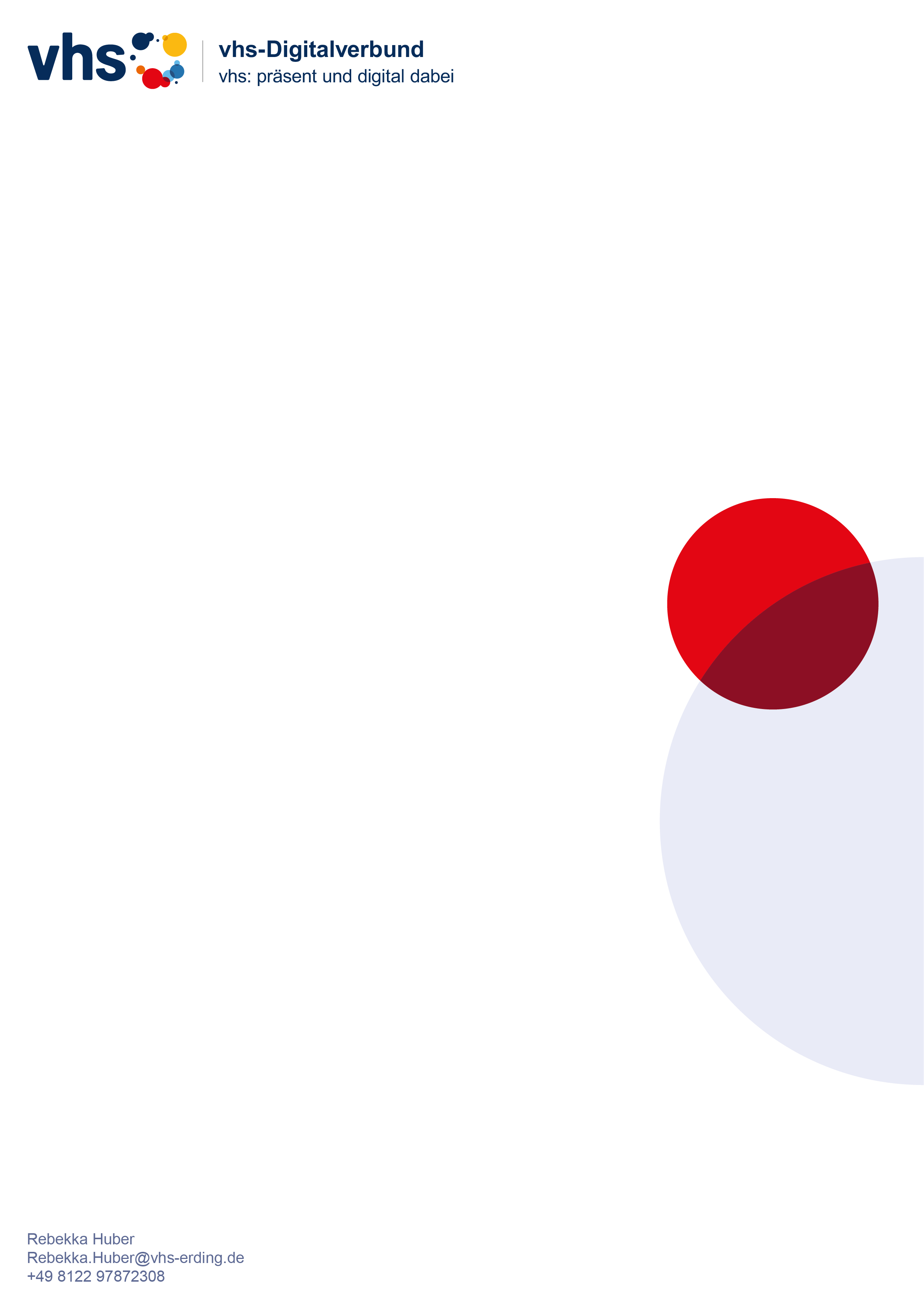 TerminologieUnterrichtsformate im Überblick – für vhs-MitarbeitendeGlossarAnaloge Medien: Können mit elektronischen Mitteln erstellt sein, können aber unabhängig davon rezipiert werden. Asynchrones Arbeiten: Zeitungebundenes Arbeiten, einzeln oder in Gruppen, auf einer Online-Lernplattform wie der vhs.cloud. Digitale Medien: Informations- und Kommunikationsmedien, die auf Computertechnik beruhen.Überblick Unterrichtsformate – für KursleitungenGlossarAnaloge Medien: Können mit elektronischen Mitteln erstellt sein, können aber unabhängig davon rezipiert werden. Asynchrones Arbeiten: Zeitungebundenes Arbeiten, einzeln oder in Gruppen, auf einer Online-Lernplattform wie der vhs.cloud. Digitale Medien: Informations- und Kommunikationsmedien, die auf Computertechnik beruhen.Überblick Unterrichtsformate – für TeilnehmendeGlossarAnaloge Medien: Können mit elektronischen Mitteln erstellt sein, können aber unabhängig davon rezipiert werden. Z.B. ArbeitsblätterAsynchrones Arbeiten: Zeitungebundenes Arbeiten, einzeln oder in Gruppen, auf einer Online-Lernplattform wie der vhs.cloud. Digitale Medien: Informations- und Kommunikationsmedien, die auf Computertechnik beruhen.UnterrichtsformatKurzbeschreibungGeeignet für VeranstaltungstypenZeitgebundenOrtsgebundenInteraktion mit KLVoraussetzungen vhsAufwandPräsenz-Unterricht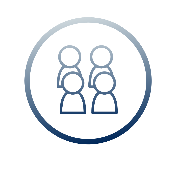 Alle Teilnehmenden (TN) treffen sich in einem Kursraum und nehmen am Unterricht teil. Die Kursleitung vermittelt den entsprechenden Lerninhalt vor der Gruppe im Plenum, die TN arbeiten alleine oder zusammen in Partner- oder Gruppenarbeit.Präsenz mit digitalen Inhalten:Bei entsprechender Ausstattung (Laptop, Beamer, Internetzugang) kann die Kursleitung auch digitale Inhalte präsentieren.Die Kurse können durch digitale Inhalte zur Vor- und Nachbereitung des Präsenzunterrichts (z.B. in der vhs.cloud) angereichert sein. Vortragein- oder mehrteiliger KursJaJaJaBereitstellung Räume, ggf. analoge und digitale Unterrichtsmittel; ggf. Mikrofonierung (z.B. Vorträge)Hybrid-Unterricht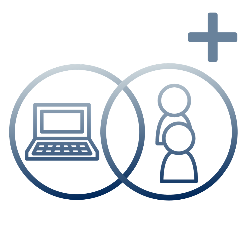 Hier können Lernende im Kursraum teilnehmen oder von zu Hause bzw. einem anderen Ort aus über das Internet teilnehmen. Die Webcams der TN, die sich online dazuschalten, werden über den Beamer im Kursraum gezeigt, gleichzeitig erfasst eine Kamera die TN im Kursraum, sodass sich alle sehen und miteinander arbeiten können. Diese Unterrichtsform hat in der Corona-Zeit an Bedeutung gewonnen und wird gut angenommen, da auch während Dienstreisen oder Urlaub am Kurs teilgenommen werden kann.Vortragein- oder mehrteiliger KursJaTeilweiseJaBereitstellung Räume, stabile Internetverbindung, Laptop, Beamer/Monitor, Videokonferenz-software, geeignete Kamera, geeignete Mikrofone,Schulung geeigneter KursleitungenFinanziell:Ggfs. höheres HonorarArbeitsaufwand:hochWebinar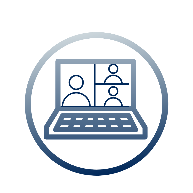 Der Begriff Webinar setzt sich aus „Web“ und „Seminar“ zusammen. Das Webinar wird im Internet übertragen, als Vortrag, Diskussion, Schulung, Präsentation etc.  Eine Interaktion mit der Kursleitung oder den anderen TN ist nur eingeschränkt möglich. Typischerweise startet ein Webinar zu einem im Vorfeld festgelegten Zeitpunkt. Auch die Dauer des Webinars ist in der Regel bereits vorab definiert. Zur Durchführung eines Webinars ist im Normalfall eine spezifische Konferenz-Software notwendig.Vortragein- oder mehrteiliger KursJaNeinNein bzw. nur eingeschränktBereitstellung einer Videokonferenzsoftware und ggfs. eines Raumes, aus dem die KL das Webinar leiten kannOnline-Selbstlernkurs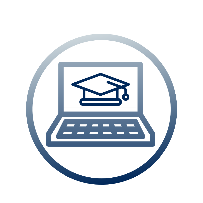 Das Lernen findet immer online statt. Die Kursleitung bereitet Lerninhalte vor und stellt diese den TN online zur Verfügung. Die TN lernen in der Regel wann, wie und wo sie wollen. Die Lehrmittel sind methodisch-didaktisch auf das Online-Lernen ausgerichtet und unterscheiden sich von traditionellen Lehrmitteln des Präsenzunterrichts. Es werden z. B. Lernbausteine oder Lernvideos bereitgestellt und es besteht die Möglichkeit der Kommunikation mit der Kursleitung.Online-SelbstlernkurseNeinNeinKommunikation mit Teilnehmern asynchron, daher schriftlichBereitstellung des Lernmaterials in der Form von Lektionen, Videos, LernbausteinenOnline-Kurs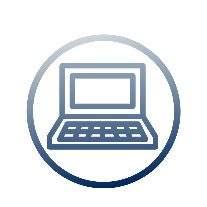 Der Online-Kurs findet in einem virtuellen Kursraum statt. Das ist ein Raum auf einer Lernplattform, über die sich die TN einer Kursgruppe online treffen. Der Unterricht ist interaktiv gestaltet und kann Elemente wie Übungen, Diskussionen, Chat, Lernerfolgskontrollen und andere enthalten. Geleitet wird das Lernen durch eine Kursleitung. TN können nicht nur während des Unterrichts zusammenarbeiten, sondern auch zu anderen Zeiten. Außerdem stehen ihnen Kursunterlagen und Kommunikationsmöglichkeiten, auch mit der Kursleitung, jederzeit zur Verfügung.Online-Kurse (Online-Sprachkurse, Online-Gesundheitskurse)Ja,asynchrones Arbeiten möglichNeinJa…Blended-Learning Kurs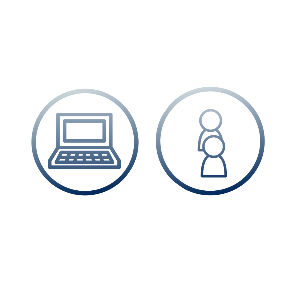 Der Kurs findet in einem festgelegten Rhythmus abwechselnd im Kursraum (siehe Präsenzunterricht) und im virtuellen Kursraum (siehe Online-Kurs) statt. JaTeilweise, im virtuellen KursraumJaUnterrichtsformatKurzbeschreibungGeeignet für VeranstaltungstypenZeitgebundenOrtsgebundenInteraktion mit KLVoraussetzungen KursleitungenPräsenzunterrichtAlle Teilnehmenden (TN) treffen sich in einem Kursraum und nehmen am Unterricht teil. Die Kursleitung vermittelt den entsprechenden Lerninhalt vor der Gruppe im Plenum, die TN arbeiten alleine oder zusammen in Partner- oder Gruppenarbeit.Präsenz mit digitalen Inhalten:Bei entsprechender Ausstattung (Laptop, Beamer, Internetzugang) kann die Kursleitung auch digitale Inhalte präsentieren.Die Kurse können durch digitale Inhalte zur Vor- und Nachbereitung des Präsenzunterrichts (z.B. in der vhs.cloud) angereichert sein.Vortragein- oder mehrteiliger KursJaJaJaZeitliche Verfügbarkeit und Mobilität, Kompetenzen im Einsatz der Unterrichtsmittel Hybrid-UnterrichtHier können Lernende im Kursraum teilnehmen oder von zu Hause bzw. einem anderen Ort aus über das Internet teilnehmen. Die Webcams der TN, die sich online dazuschalten, werden über den Beamer im Kursraum gezeigt, gleichzeitig erfasst eine Kamera die TN im Kursraum, sodass sich alle sehen und miteinander arbeiten können. Diese Unterrichtsform hat in der Corona-Zeit an Bedeutung gewonnen und wird gut angenommen, da auch während Dienstreisen oder Urlaub am Kurs teilgenommen werden kann.Vortragein- oder mehrteiliger KursJa,asynchrones Arbeiten möglichNeinJaZeitliche Verfügbarkeit und Mobilität,PC-Kenntnisse, Know-how im Umgang mit Video-Konferenzsoftware, evtl. einem digitalen Lehrwerk und der Ausstattung von HybridkursräumenWebinarDer Begriff Webinar setzt sich aus „Web“ und „Seminar“ zusammen. Das Webinar wird im Internet übertragen, als Vortrag, Diskussion, Schulung, Präsentation etc.  Eine Interaktion mit der Kursleitung oder den anderen TN ist nur eingeschränkt möglich. Typischerweise startet ein Webinar zu einem im Vorfeld festgelegten Zeitpunkt. Auch die Dauer des Webinars ist in der Regel bereits vorab definiert. Zur Durchführung eines Webinars ist im Normalfall eine spezifische Konferenz-Software notwendig.Vortragein- oder mehrteiliger KursJaNeinNein bzw. nur eingeschränktZeitliche Verfügbarkeit,Internetverbindung, PC-Kenntnisse, Know-how im Umgang mit VideokonferenzsoftwareOnline-SelbstlernkursDas Lernen findet immer online statt. Die Kursleitung bereitet Lerninhalte vor und stellt diese den TN online zur Verfügung. Die TN lernen in der Regel wann, wie und wo sie wollen. Die Lehrmittel sind methodisch-didaktisch auf das Online-Lernen ausgerichtet und unterscheiden sich von traditionellen Lehrmitteln des Präsenzunterrichts. Es werden z. B. Lernbausteine oder Lernvideos bereitgestellt und es besteht die Möglichkeit der Kommunikation mit der Kursleitung.Online-SelbstlernkurseNeinNeinKommunikation mit Teilnehmern asynchron, daher schriftlichErstellung der Selbstlernmaterialien in Form von Arbeitsblättern, Lernbausteinen u.ä.Online-KursDer Online-Kurs findet in einem virtuellen Kursraum statt. Das ist ein Raum auf einer Lernplattform, über die sich die TN einer Kursgruppe online treffen. Der Unterricht ist interaktiv gestaltet und kann Elemente wie Übungen, Diskussionen, Chat, Lernerfolgskontrollen und andere enthalten. Geleitet wird das Lernen durch eine Kursleitung. TN können nicht nur während des Unterrichts zusammenarbeiten, sondern auch zu anderen Zeiten. Außerdem stehen ihnen Kursunterlagen und Kommunikationsmöglichkeiten, auch mit der Kursleitung, jederzeit zur Verfügung.Online-Kurse (Online-Sprachkurse, Online-Gesundheitskurse)Ja,asynchrones Arbeiten möglichNeinJaPC-Kenntnisse, Know-how im Umgang mit einer Lernplattform, einer Video-Konferenzsoftware und evtl. mit einem digitalen LehrwerkBlended-Learning KursDer Kurs findet in einem festgelegten Rhythmus abwechselnd im Kursraum (siehe Präsenzunterricht) und im virtuellen Kursraum (siehe Online-Kurs) statt. JaTeilweise, im virtuellen KursraumJaUnterrichtsformatKurzbeschreibungZeitgebundenOrtsgebundenInteraktion mit KLVoraussetzungen TeilnehmendePräsenzunterrichtAlle Teilnehmenden (TN) treffen sich in einem Kursraum und nehmen am Unterricht teil. Die Kursleitung vermittelt den entsprechenden Lerninhalt vor der Gruppe im Plenum, die TN arbeiten alleine oder zusammen in Partner- oder Gruppenarbeit.Präsenz mit digitalen Inhalten:Bei entsprechender Ausstattung (Laptop, Beamer, Internetzugang) kann die Kursleitung auch digitale Inhalte präsentieren.Die Kurse können durch digitale Inhalte zur Vor- und Nachbereitung des Präsenzunterrichts (z.B. in der vhs.cloud) angereichert sein.JaJaJaZeitliche Verfügbarkeit und MobilitätHybrid-UnterrichtHier können Lernende im Kursraum teilnehmen oder von zu Hause bzw. einem anderen Ort aus über das Internet teilnehmen. Die Webcams der TN, die sich online dazuschalten, werden über den Beamer im Kursraum gezeigt, gleichzeitig erfasst eine Kamera die TN im Kursraum, sodass sich alle sehen und miteinander arbeiten können. Diese Unterrichtsform hat in der Corona-Zeit an Bedeutung gewonnen und wird gut angenommen, da auch während Dienstreisen oder Urlaub am Kurs teilgenommen werden kann.Ja,asynchrones Arbeiten möglichNeinJaZeitliche Verfügbarkeit,
Vor Ort:  Mobilität,Online: PC-Kenntnisse, Internetverbindung, Know-how im Umgang mit VideokonferenzsoftwareWebinarDer Begriff Webinar setzt sich aus „Web“ und „Seminar“ zusammen. Das Webinar wird im Internet übertragen, als Vortrag, Diskussion, Schulung, Präsentation etc.  Eine Interaktion mit der Kursleitung oder den anderen TN ist nur eingeschränkt möglich. Typischerweise startet ein Webinar zu einem im Vorfeld festgelegten Zeitpunkt. Auch die Dauer des Webinars ist in der Regel bereits vorab definiert. Zur Durchführung eines Webinars ist im Normalfall eine spezifische Konferenz-Software notwendig.JaNeinNein bzw. nur eingeschränktZeitliche Verfügbarkeit;Internetverbindung, Know-how im Umgang mit VideokonferenzsoftwareOnline-SelbstlernkursDas Lernen findet immer online statt. Die Kursleitung bereitet Lerninhalte vor und stellt diese den TN online zur Verfügung. Die TN lernen in der Regel wann, wie und wo sie wollen. Die Lehrmittel sind methodisch-didaktisch auf das Online-Lernen ausgerichtet und unterscheiden sich von traditionellen Lehrmitteln des Präsenzunterrichts. Es werden z. B. Lernbausteine oder Lernvideos bereitgestellt und es besteht die Möglichkeit der Kommunikation mit der Kursleitung.NeinNeinKommunikation mit Kursleitung asynchron, daher schriftlichPC-Kenntnisse, Internetverbindung, selbständiges ArbeitenOnline-KursDer Online-Kurs findet in einem virtuellen Kursraum statt. Das ist ein Raum auf einer Lernplattform, über die sich die TN einer Kursgruppe online treffen. Der Unterricht ist interaktiv gestaltet und kann Elemente wie Übungen, Diskussionen, Chat, Lernerfolgskontrollen und andere enthalten. Geleitet wird das Lernen durch eine Kursleitung. TN können nicht nur während des Unterrichts zusammenarbeiten, sondern auch zu anderen Zeiten. Außerdem stehen ihnen Kursunterlagen und Kommunikationsmöglichkeiten, auch mit der Kursleitung, jederzeit zur Verfügung.Ja,asynchrones Arbeiten möglichNeinJaZeitliche Verfügbarkeit,Internetverbindung, PC-Kenntnisse,Know-how im Umgang mit VideokonferenzsoftwareBlended-Learning KursDer Kurs findet in einem festgelegten Rhythmus abwechselnd im Kursraum (siehe Präsenzunterricht) und im virtuellen Kursraum (siehe Online-Kurs) statt. JaTeilweise, im virtuellen KursraumJa